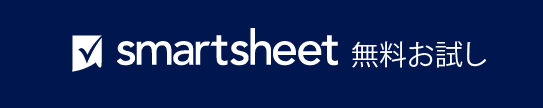 アクティビティ コスト見積テンプレート						 							– 免責条項 –Smartsheet がこの Web サイトに掲載している記事、テンプレート、または情報などは、あくまで参考としてご利用ください。Smartsheet は、情報の最新性および正確性の確保に努めますが、本 Web サイトまたは本 Web サイトに含まれる情報、記事、テンプレート、あるいは関連グラフィックに関する完全性、正確性、信頼性、適合性、または利用可能性について、明示または黙示のいかなる表明または保証も行いません。かかる情報に依拠して生じたいかなる結果についても Smartsheet は一切責任を負いませんので、各自の責任と判断のもとにご利用ください。プロジェクト タイトルクライアントプロジェクト マネージャー作成日最終更新日WBSリソース直接コスト間接コスト留保推定範囲方法仮定 & 制約信頼度その他の情報作業分解構成図人員、サービス、設備、資材などプロジェクト固有のコスト: 物資、トレーニング、スタッフなどプロジェクト固有ではないコスト: 賃貸料、
公共料金など 不測事態対応資金の留保額コスト見積もり定義済みの予想範囲$00 – $00パラメトリック、アナロジー、3 ポイント、ボトムアップなど仮定: 人件費など、および既知の制約1 ～ 10 の評点で予想の正確性に関する信頼度を評価詳細なコストに関連する追加情報1.1.1